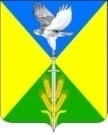 АДМИНИСТРАЦИЯ ВОЛЬНЕНСКОГО СЕЛЬСКОГО ПОСЕЛЕНИЯУСПЕНСКОГО РАЙОНАПОСТАНОВЛЕНИЕот  14.03.2019г.		                                                             	     № 33с. ВольноеО внесении изменений в постановление администрации Вольненского сельского поселения Успенского района от 15.12.2016 г. №291 «Об утверждении Порядка осуществления администрацией Вольненского сельского поселения Успенского района бюджетных полномочий администратора доходов, главного администратора доходов бюджета Вольненского сельского  поселения Успенского района»В связи с необходимостью приведения правовых актов Вольненского сельского поселения в соответствии нормами действующего законодательства, руководствуясь статьей 160.1  Бюджетного кодекса Российской Федерации и постановлением администрации муниципального образования Успенский район от 20 декабря 2013 года №2429 «Об утверждении Порядка осуществления органами местного самоуправления муниципального образования Успенский района и (или) находящимися в их ведении казенными учреждениями, бюджетных полномочий главных администраторов доходов бюджетов бюджетной системы Российской Федерации» п о с т а н о в л я ю: 1. Внести изменения в постановление администрации Вольненского сельского поселения Успенского района от 15.12.2016 г. №291 «Об утверждении порядка осуществления администрации Вольненского сельского поселения Успенского района бюджетных полномочий администратора доходов, главного администратора доходов бюджета Вольненского сельского поселения Успенского района», (далее – постановление), дополнив Перечень доходов местного бюджета, по которым  структурные подразделения администрации Вольненского сельского поселения Успенского района  осуществляют полномочия администратора доходов, главного администратора доходов местного бюджета, утвержденный приложением к Порядку осуществления администрацией Вольненского сельского поселения Успенского района бюджетных полномочий администратора доходов, главного администратора доходов бюджета Вольненского сельского поселения, абзацем следующего содержания:2. Главному специалисту финансисту администрации Вольненского сельского поселения (Гусевой) в течении трех рабочих дней после подписания настоящего постановления довести его до сведения Управления Федерального казначейства по Краснодарскому краю.3. Контроль за выполнением настоящего постановления оставляю за собой.4. Настоящее постановление  вступает в силу со дня его подписания, но не ранее 1 января 2019 года.Глава Вольненского сельского поселения Успенского района 						                   А.И. Качура«38Субсидии бюджетам сельских поселений на обеспечение развития и укрепления материально – технической базы домов культуры в населенных пунктах с числом жителей до 50 тысяч человек обеспечение9922 02 25467 10 0000 150ст. 41, с47 Бюджетного кодекса РФ»